EXERCICES AVEC LES VERBES 1 ; image ; corrigévi gick på bio i söndagshan skall gå till badhuset på fredaghon blir ofta förbannadhon blev förbannad när hennes pojkvän åkte till Sala självskall ni åka till Polen nästa år?blev du förbannad nu ?vi åker till Eskilstuna i kvällvi åkte till Parken Zoovi skall åka till Västerås i helgende blir förbannade när ni går på restaurang utan barnenEXERCICES AVEC LES VERBES 2de träffades på gymnasiethar du klippt håret?hade ni kul på festen? (roade ni er)stannade du länge hos Camille?Stefan irriterar sig snabbthon irriterade sig och gick utElla och Clara skyndade sig till skolan, men de kom försent till lektionenSofia vilade sig i soffanNils roar sig på helgernahan gick ned för trappanhar du borstat tänderna idag?har du inte borstat tänderna idag?Rebecka och India stannade till midnatt på skolanFred vann på Lotto och han blev rikEXERCICES AVEC LES VERBES 3jag gick ut i helgengick ni också ut ?ni går ut för oftamina barn promenerar i skogenpromenerade ni tidigt i morse?hon promenerar varje morgonmina föräldrar åkte utomlands i måndags eftermiddaghar du promenerat runt omkring skolan?vi promenerar sällan utan vår hundjag promenerade med min granneJulia åkte till Oslo och gick ut på Nordens största nattklubbpromenerade du också i Oslo?skall du gå ut i helgen Stefan ?nej, men jag skall promenera lite i stanvi åkte till mina svärföräldrar i Nicede går aldrig utde gick ut för att köpa godis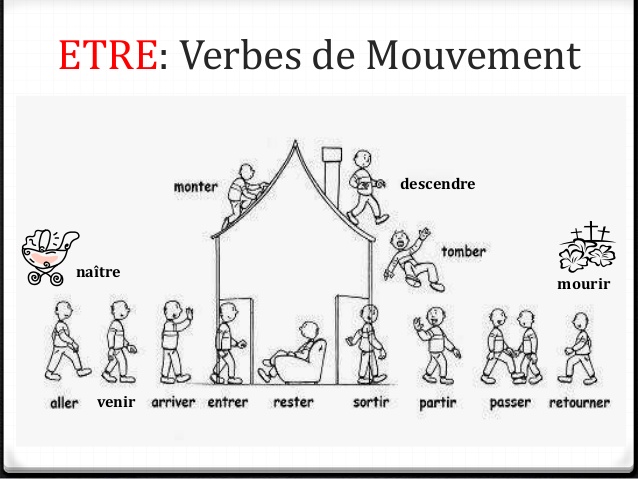 aller au présentaller au passé composéaller au futurse fâcher au passé composéjetuilelleonnousvousilsgå, må, åka, skallkommaanlända, kommaåka iväggå utgå inåka hem, gå hemåka tillbakagå uppgå nedramla, fallablifödasdöstanna kvarvila sigskynda sigklippa håretborsta sigha roligtlägga sigträffasklä på sigirritera sigsortir au présentpartir au passé composése promener au présentse promener au passé composéjetuilelleonnousvousils